July  2022July  2022July  2022July  2022July  2022SunMonTueWedThuFriSat1 2 3 4      CLOSED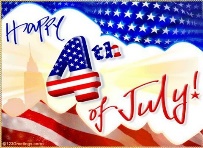 5 Soccer – a.m.Healthy Kids – CrossFit 7220 - afternoon6 Storytime with library – Washington Park – a.m.7 Music with Miss Kennedy – a.m.8 Patriotic day – wear your favorite red/white/blue item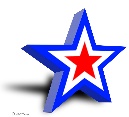 9 10 11 Sign language – a.m.Art - afternoon12 Soccer – a.m.Healthy Kids – CrossFit 7220 - afternoon13 Storytime with library – Washington Park – a.m.Movie – Sing2 – at 12:15WYOGIVES DAY – 11-3 at 2nd and Custer – Open School booth, food trucks, live music, day of giving online  at wyogives.org14 Music with Miss Kennedy – a.m.15 Brown & gold day – wear your favorite UW brown/gold item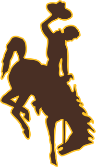 UW Art Museum at 1:00 p.m.16 17 18 Sign language – a.m.Art - afternoon19 Soccer – a.m.Healthy Kids – CrossFit 7220 - afternoon20 Storytime with library – Washington Park – a.m.21 Music with Miss Kennedy – a.m.Ice Cream party - afternoon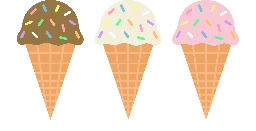 22 Hawaiian Day – wear your favorite tropical item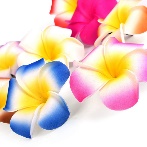 23 24 25 Sign language – a.m.Art - afternoon26 Soccer – a.m.Healthy Kids – CrossFit 7220 - afternoon27 Storytime with library – Washington Park – a.m.Movie – Trolls World Tour –12:1528 Music with Miss Kennedy – a.m.29 Wacky Day – wild hair, mismatched clothes – let’s be wacky for the last day of school!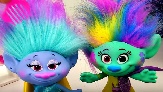 Last day of summer school:  normal hours30 31 August 25 – first day of 2022-2023 school year; August 23 – Open House 9:00-noon; Watch for news and information in August for upcoming school yearAugust 25 – first day of 2022-2023 school year; August 23 – Open House 9:00-noon; Watch for news and information in August for upcoming school yearAugust 25 – first day of 2022-2023 school year; August 23 – Open House 9:00-noon; Watch for news and information in August for upcoming school yearAugust 25 – first day of 2022-2023 school year; August 23 – Open House 9:00-noon; Watch for news and information in August for upcoming school yearAugust 25 – first day of 2022-2023 school year; August 23 – Open House 9:00-noon; Watch for news and information in August for upcoming school yearAugust 25 – first day of 2022-2023 school year; August 23 – Open House 9:00-noon; Watch for news and information in August for upcoming school year